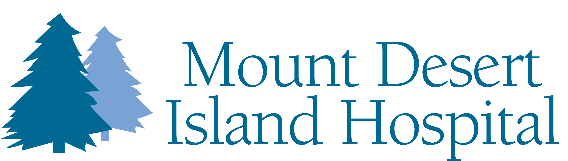 Mount Desert Island Hospital 340B Benefits340B Benefits 
FY23 savings: 1.4M

Mount Desert Island Hospital (MDIH) is an independent Critical Access Hospital located in Bar Harbor and serving the greater Mount Desert Island, outer islands, and the communities of Lamoine and Trenton, Maine.   Our organization is committed to improving access to health care services and improving the overall health and vibrancy of the communities we serve.With our core values to improve the health of the people and communities we serve; participation in the 340B program and the savings the organization receives helps us to subsidize our efforts to provide integrated healthcare services, palliative care services, prescription assistance, specialty services, women’s health, patient navigation and behavioral health services to patients and families in need.As a 340B hospital, we purchase medications for qualified patients at a reduced rates from drug companies. The savings are reinvested in services and programs that benefit the patients we serve. While some services are covered by insurance, some Medicare and MaineCare services are reimbursed at payment rate below the actual cost to provide care. Other services provide significant benefit to our patients but are not covered by any insurance program. In addition to programs and services in the areas identified below, Mount Desert Island Hospital provides free “charity” care of over $324k and uncollectible or “bad debts” of over $5.3M. We are committed to our patients, their families, and each other.  MDIH will provide the care needed, when they need it, close to their home and families.

Please see a list below of some of the benefits provided to our community through this program.

340B Program Benefits

Specialist Care and Imaging Services
The challenges that patients and families experience when they have to travel long distances to access specialty care and services can be overwhelming. Savings from the 340B program helps support specialists and specialty services such as 3D Mammography, Nuclear Medicine and MRI to care for patients in our local community as the cost of providing these services exceeds the reimbursement we receive. 
 Integrated Care Services
Throughout the continuum of care that our patients need our organization has imbedded care management services through our Integrated Care Philosophy.  An effort to provide seamless transitions of care to our patients and their families when and where it is needed.  MDI Hospital and Health Centers has imbedded Care Management Nurses, Diabetes Educators, Licensed Clinical Social Workers’ and Phycologist within our Primary Care Centers. These centers are Patient Centered Medical Homes and the ongoing care and follow up for those patients who are managing multiple conditions is essential for their ability to thrive.  Our Integrated Care Team has also imbedded Palliative Care services which is a nurse led team with access to a Palliative Care Physician to provide consults to patients that have life limiting conditions.  Behavioral Health ServicesMDIH is the only provider of mental and behavioral health services on MDI, through our MDI Behavioral Health Center.  This center is led by Psychiatrist, Counselors and License Clinical Social Workers that aid in the ongoing treatment for mental and behavioral health services for the greater Hancock County.    Our community outreach provides funding for a Emergency Department 1st Dose Program to offer Suboxone to patients ready for substance use recovery. Additionally, MDI Hospital is a core member of a community wide team to provider regional Substance Use Disorder Treatment by aiding in the sponsorship of the DownEast Treatment Center in Ellsworth, Maine.  Women’s Health and Obstetrical Services
MDI Hospital continues to sustain women’s health and obstetrical services for the community served.  There is an “OB” desert in Maine regarding access to women’s healthcare services and obstetrical services in rural communities.  This translates that many women must travel over two to three hours for critical care services.  The 340b program allows for MDI Hospital to continue to subsidize access to women’s health services and obstetrical care for the region we serve.Cancer Navigator
Many of our most vulnerable patients, continue to have difficulty accessing and navigating the complex health care delivery system. MDIH has developed a patient navigator program for those who have been recently diagnosed with cancer or at a high risk for cancer. Hancock County has a higher cancer death rate than Maine and the nation. With 340B savings, MDIH can continue provide this valuable service to our community.
The Importance of Maintaining the 340B Program
As a Maine independent Hospital we recognize how important a rural safety net hospital like MDIH is to our community and the preservation of access to essential services to our patients.   We tirelessly advocate to make sure we can preserve access to services in our community close to home for you. Restricting or excluding MDIH to participate in the 340B program would greatly impact being able to provide these services to our patients, the 340B Program is essential for our rural hospitals.